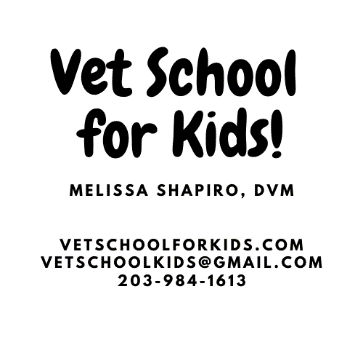 Build a ”Skunk Kit” that you can keep handy for that just in case encounter between your dog and a skunk!Skunk Kit Contents:Latex or rubber glovesNylon slip leashClear eye ointment (lubricant)1 quart 3% Hydrogen PeroxideBaking SodaDawn Dish SoapWhite VinegarIf your dog or cat is sprayed by a skunk.Wear rubber or plastic gloves and use a disposable nylon slip leash to keep your pet restrained and contained. Preferably keep the dog outside the house. The skunk spray penetrates deeply into furniture, rugs, and skinWash with Skunk Off Shampoo or a mix of 1 quart 3% hydrogen peroxide, ¼ cup baking soda, 1 tsp Dawn dish soap. Use fresh mixture. Keep out of eyes. Rinse with warm water.Follow with Skunk Off Rinse or a 50/50 vinegar and water solution. Rinse well. Wear gloves, check for bite wounds, eye irritation from skunk spray in face. Contact your veterinarian for rabies vaccine status, eye irritation, wound management, and follow-up care.                                                ©2020 Vet School for Kids, Melissa Shapiro, DVM